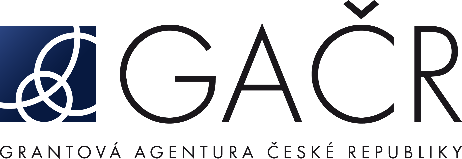 Dodatek z roku 2023 č. 1 ke smlouvě o poskytnutí dotace na podporu
grantového projektu č. 23-04746S panelu č. P204
Strany1.	Česká republika – Grantová agentura České republiky
se sídlem Evropská 2589/33b, 160 00  Praha 6
IČO: 48549037
Zastoupená: prof. RNDr. Petrem Baldrianem, Ph.D., předsedou Grantové agentury České republiky
(dále jen „Poskytovatel“)a2.	Ústav fyziky materiálů AV ČR, v.v.i.
se sídlem Žižkova 513/22, 616 62 Brno
IČO:  68081723
Zastoupený: prof. Mgr. Tomášem Krumlem, CSc., ředitelem Ústavu fyziky materiálů
Zapsaný/á: …………………………………………………………………
č. účtu: 94-54426621/0710 vedený u ČNB
(dále jen „Příjemce“)uzavřely tento dodatek ke smlouvě o poskytnutí dotace na podporu grantového projektu(dále jen „Dodatek“):I.Mezi shora uvedenými stranami byla uzavřena smlouva o poskytnutí dotace na podporu grantového projektu č. 23-04746S (dále jen „Smlouva“), jejímž předmětem je řešení grantového projektu:registrační číslo grantového projektu: 23-04746S  (dále jen „Projekt“)název Projektu: 	Teorie magnetických systémů v elektrických a elektromagnetických políchřešitel Projektu: doc. RNDr. Ilja Turek, DrSc.Pojmy použité v textu tohoto Dodatku mají stejný význam, jako obdobné pojmy použité a definované v rámci Smlouvy nebo na které Smlouva odkazuje.II.Smlouva ve znění dodatků ke Smlouvě se tímto Dodatkem mění tak, že se stávající spoluřešitel uvedený v Rozpise grantových prostředků Projektu, tvořící přílohu a nedílnou součást Smlouvy, nahrazuje novým spoluřešitelem:stávající spoluřešitel: 	RNDr. Ondřej Šipr, CSc.nový spoluřešitel: 	Alberto Marmodoro, Ph.D.Příjemce odpovídá za to, že nový spoluřešitel souhlasí se svým ustanovením spoluřešitelem Projektu, že byl seznámen s obsahem Smlouvy, včetně obsahu všech jejích příloh a dodatků, s věcným obsahem návrhu Projektu, jakož i se Zadávací dokumentací, a zavazuje se ve vztahu k Poskytovateli dodržovat veškerá ustanovení obecně závazných právních předpisů, Smlouvy, včetně všech jejích příloh a dodatků, a Zadávací dokumentace.Příjemce tímto ujišťuje Poskytovatele, že shora uvedený nový spoluřešitel je k dalšímu účastníkovi (Fyzikální ústav AV ČR, v.v.i.) v pracovněprávním vztahu.Příjemce se zavazuje, že s výše uvedeným dalším účastníkem uzavře dodatek ke smlouvě o řešení části Projektu, jehož obsahem bude stejná změna jako v odst. 1 tohoto článku. Příjemce se zavazuje jeden stejnopis takového dodatku doručit Poskytovateli na adresu jeho sídla, bez zbytečného odkladu po jeho uzavření.III.Tento Dodatek se po uzavření stává nedílnou součástí Smlouvy. Tento Dodatek nabývá platnosti a účinnosti dnem uzavření, nestanoví-li zvláštní právní předpis jinak.Pokud je tento Dodatek uzavírán elektronickými prostředky, je vyhotoven v jednom originále. Pokud je tento Dodatek uzavírán v písemné formě, je sepsán ve dvou vyhotoveních s platností originálu, z nichž Poskytovatel a Příjemce obdrží po jednom vyhotovení.Smluvní strany závazně prohlašují, že si tento Dodatek přečetly, s jeho obsahem se seznámily a s tímto zcela a bezvýhradně souhlasí.	za Poskytovatele	za Příjemce
	                      prof. RNDr. Petr Baldrian, Ph.D.                                                       prof. Mgr. Tomáš Kruml, CSc.
	předseda Grantové agentury České republiky                           ředitel Ústavu fyziky materiálů AV ČR v.v.i.1 U příjemce–právnické osoby nebo organizační složky státu nebo územně samosprávného celku uveďte rovněž jméno, příjmení a funkci osoby oprávněné tuto právnickou osobu zastupovat.